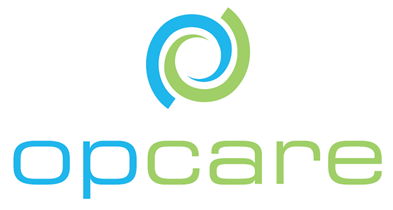 Job title: Clinical Lead Orthotist Location: Roehampton